---------------------------------------------------------------------------------------------------------------------------------------------------------1.	Aşağıdaki cümlelerin hangisinde gereksiz sözcük kullanımından kaynaklanan bir anlatım bozukluğu vardır?On beş günlük bir aradan sonra öğrenciler okula döndüler.Öğrenciler hiç gürültü yapmadan, sessizce beni beklemişler.Kitaplarda anlatılan bilgileri yaşama geçirmek çok önemlidir.Öğrencilerin ders kitapları dışında da kitaplar okuması gerekir.2.	Cümledeki anlatım bozukluğu nasıl giderilebilir?“toplantıda” sözcüğü yerine “konferans” sözcüğü getirilerek“belki” sözcüğü cümleden çıkarılarak“de” bağlacı cümleden çıkarılarak“belki” yerine “kesinlikle” sözcüğü getirilerek3.	İzmir Büyükşehir Belediyesi yoksullara, fakirlere yardım için çalışmalarına başladı.Bu cümlede numaralandırılan sözcüklerden hangisi çıkarılırsa cümlenin anlamı değişmez?A) 1		B) 2		C) 3		D) 44.	 Bu cümledeki anlatım bozukluğunun benzeri aşağıdaki cümlelerden hangisinde vardır?Yaşanmış deneyimlerden hareketle bu sonuca vardım.Çok sokakta gezdiği için derslerine çalışamamış.Hafta sonu havanın kesinlikle kapalı olabileceği söylendi.Bu gelişmeler ülkemizin uluslar arası alanda saygınlığının artmasına neden oldu.5.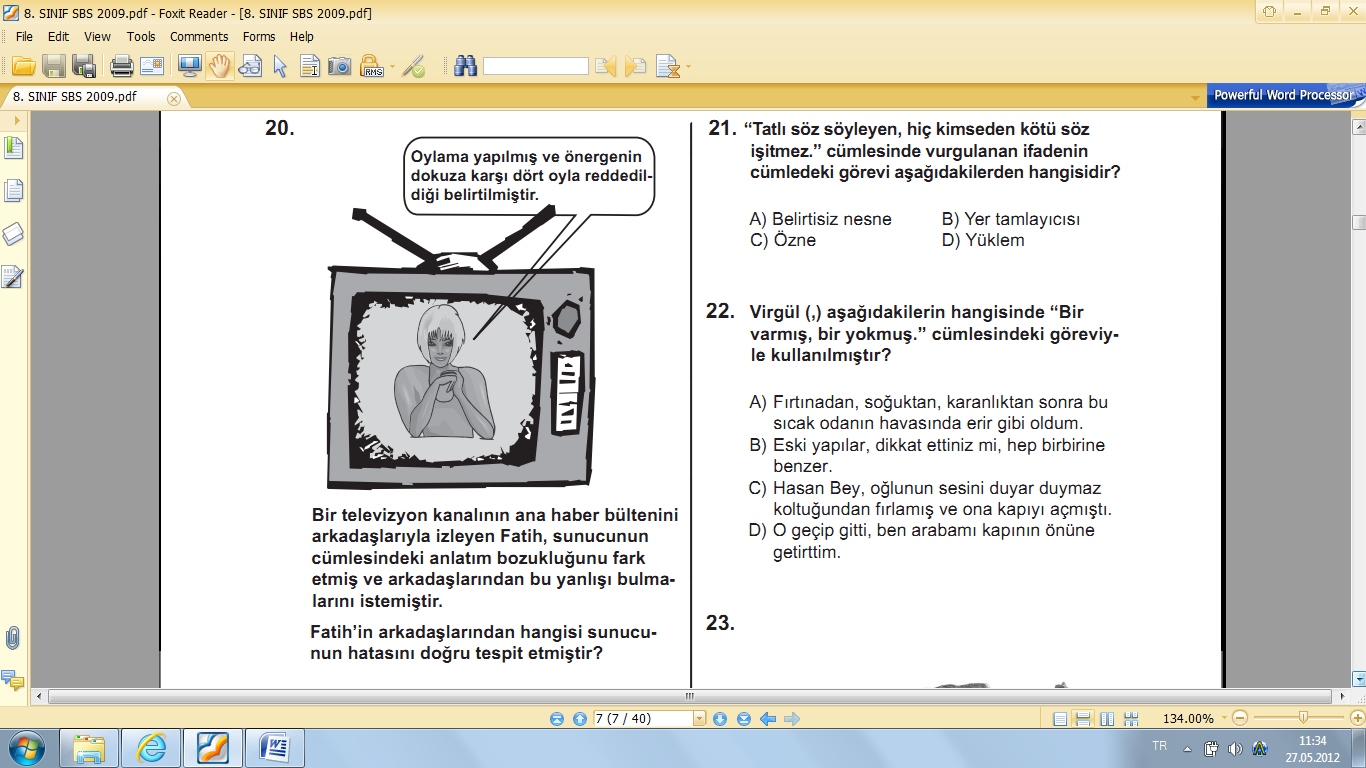 	Bir televizyon kanalının ana haber bültenini arkadaşlarıyla izleyen Fatih, sunucunun cümlesindeki anlatım bozukluğunu fark etmiş ve arkadaşlarından bu yanlışı bulmalarını istemiştir.	Fatih’in arkadaşlarından hangisi sunucunun hatasını doğru tespit etmiştir? (2009 SBS)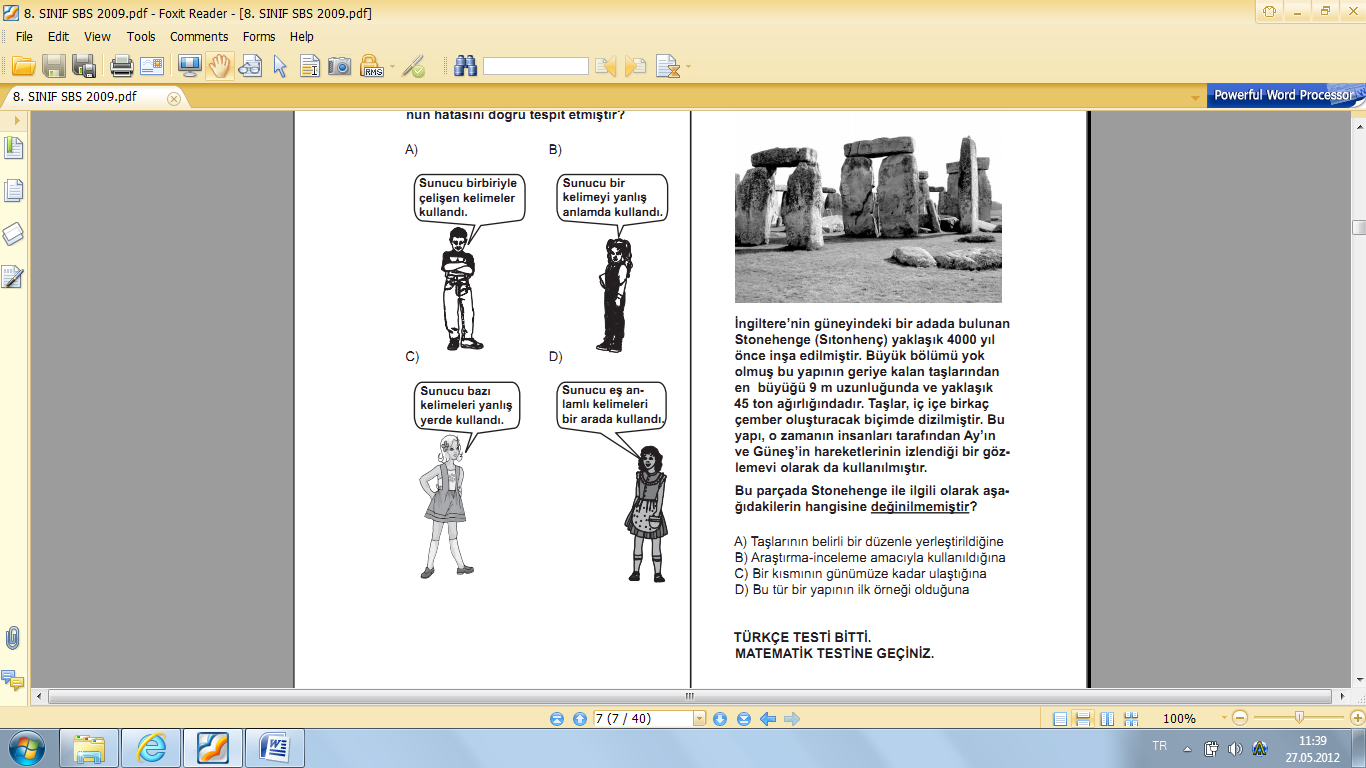 6.	Kardeşine yardımcı ol, onun için elinden geleni ardına koyma.	Bu cümledeki anlatım bozukluğunun nedeni, aşağıdakilerden hangisidir?gereksiz sözcük kullanımısözcüğün yanlış anlamda kullanımıyanlış deyim kullanımısözcüğün yanlış yerde kullanımı7.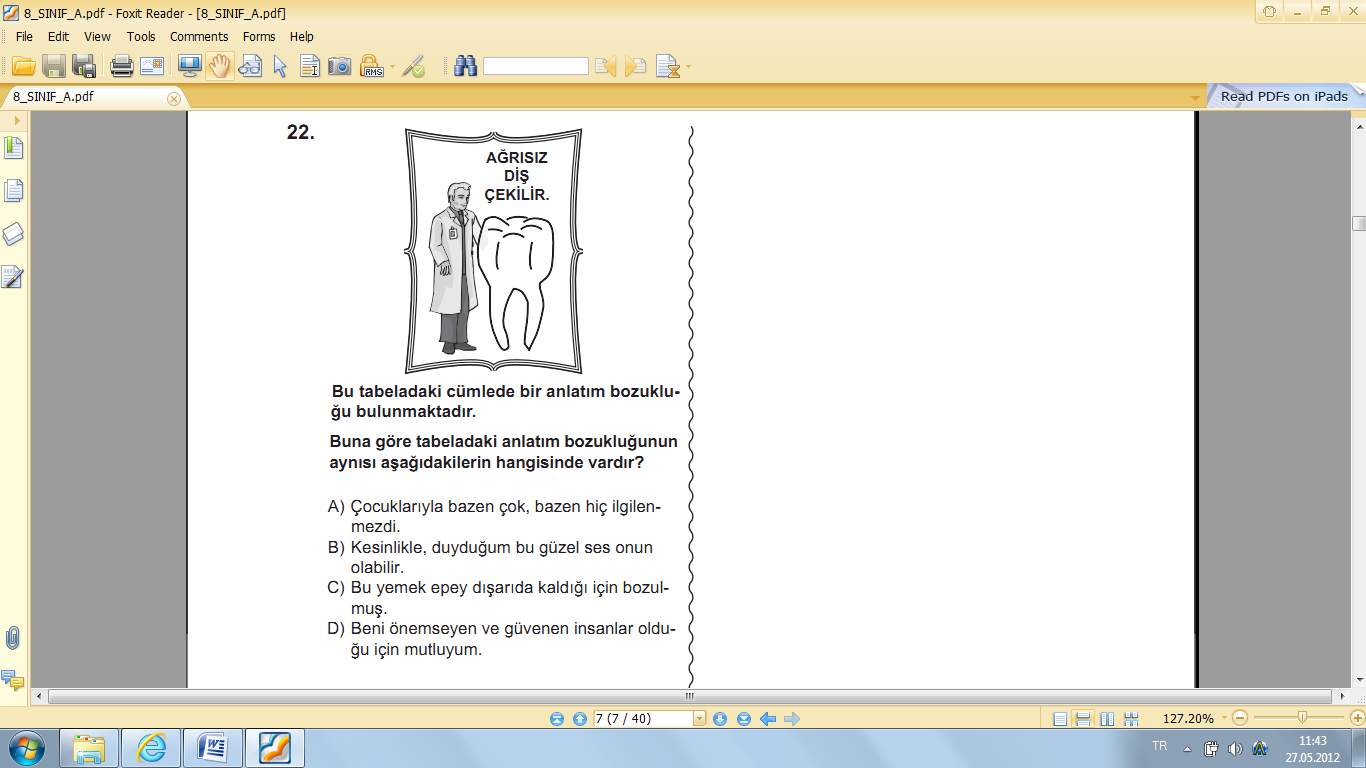 	Bu cümlede bir anlatım bozukluğu bulunmaktadır.	Buna göre tabeladaki anlatım bozukluğunun aynısı aşağıdakilerden hangisinde vardır? (2010 SBS)Çocuklarıyla bazen çok bazen hiç ilgilenmezdi.Kesinlikle duyduğum bu güzel ses onun olabilir.Bu yemek epey dışarıda kaldığı için bozulmuş.Beni önemseyen ve güvenen insanlar olduğu için mutluyum.8.	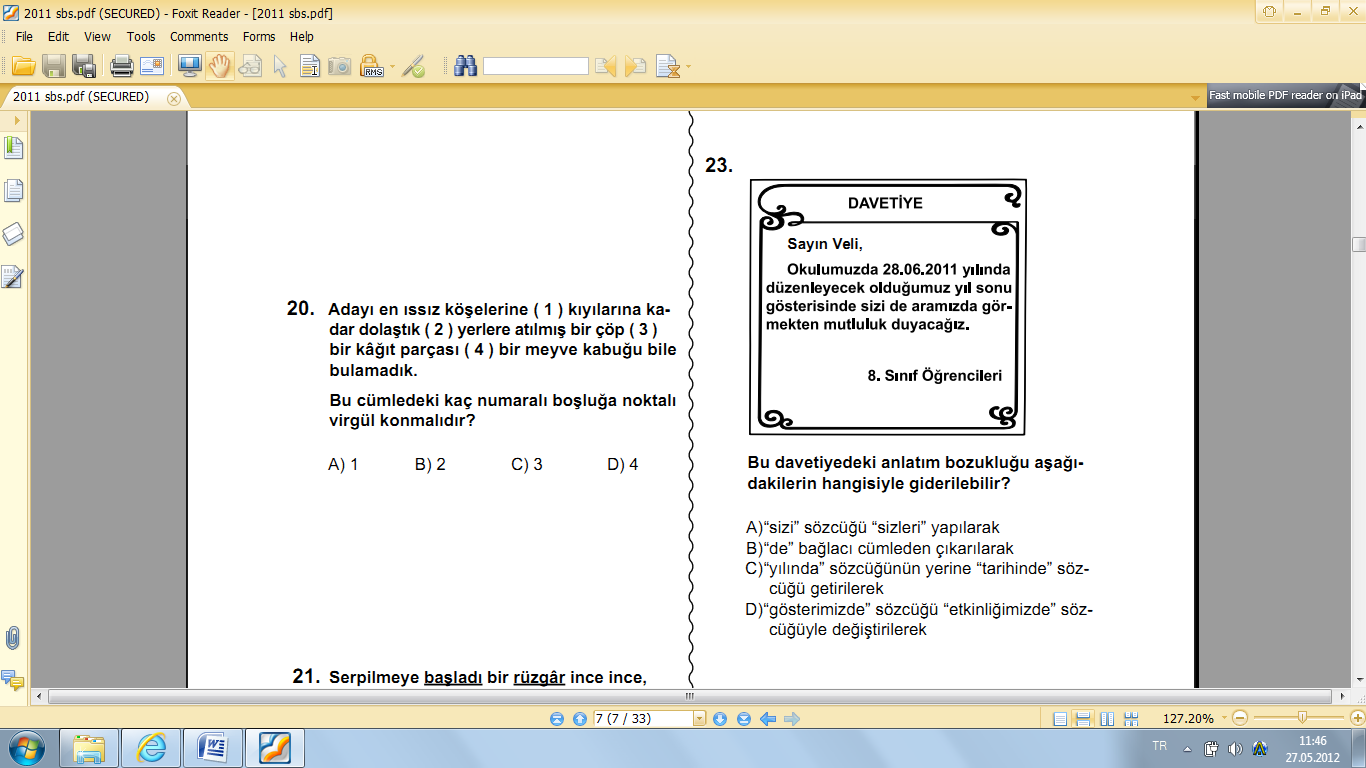 Bu davetiyedeki anlatım bozukluğu aşağıdakilerden hangisiyle giderilebilir? (2011 SBS)“sizi” sözcüğü “sizleri” yapılarak“de” bağlacı cümleden çıkarılarak“yılında” sözcüğü yerine “tarihinde” sözcüğü getirilerek“gösterimizde” sözcüğü “etkinliğimizde” sözcüğüyle değiştirilerek9.	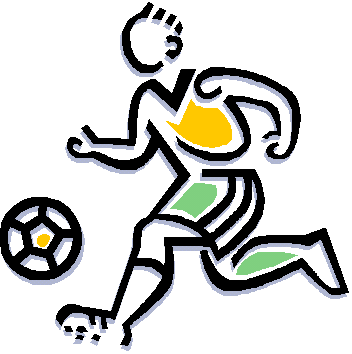 	Yukarıda verilen cümlede bir anlatım bozukluğu vardır.	Buna göre bu cümledeki anlatım bozukluğunun aynısı ağıdakilerden hangisinde vardır?Her okuldan çıkışta babasının iş yerine uğrardı.Bana öyle geliyor ki sanki gürültü, arka bahçeden geliyor.Ben çocukluğumdan beri çok değer verilerek gayet nazlı büyütüldüm.Beni görmek isteyip de ulaşamayan okurlarım var elbette.10.	Hiç kimse izinsiz kazı alanına giremez.	Bu cümledeki anlatım bozukluğunun nedeni aşağıdakilerden hangisidir?gereksiz sözcük kullanımısözcüğün yanlış anlamda kullanımıyanlış deyim kullanımısözcüğün yanlış yerde kullanımı11.	Aşağıdaki cümlelerin hangisinde anlamca çelişen sözcüklerin bir arada kullanılmasından kaynaklanan bir anlatım bozukluğu vardır?İnternetin kesinlikle gençlerimizi olumsuz etkilediğini sanıyorum.Sanırım gelişmelerden siz de haberdarsınızdır.Gazetecilerin bu olaylarla ilgili bilgisi olabilir.Misafirler herhâlde saat üç gibi gelebilir.12.	Aşağıdaki cümlelerin hangisinde altı çizili sözcük, anlamına uygun kullanılmamıştır?Bu iki fotoğraf arasında tam sekiz fark vardır.Yaz gelince meyve ve sebze fiyatları düşer.Hafta sonları büyük marketlere inanılmaz çoğunlukta insan gidiyor.İş yerinden, öğrenim durumumu gösteren bir belge istediler.derskitabicevaplarim.com